ТИПОВОЕ КОНКУРСНОЕ ЗАДАНИЕ ДЛЯ РЕГИОНАЛЬНЫХ ЧЕМПИОНАТОВ ЧЕМПИОНАТНОГО ЦИКЛА 2021-2022 гг компетенции «ТЕХНОЛОГИИ МОДЫ» для возрастной категории “Юниоры”12-14 летКонкурсное задание включает в себя следующие разделы: 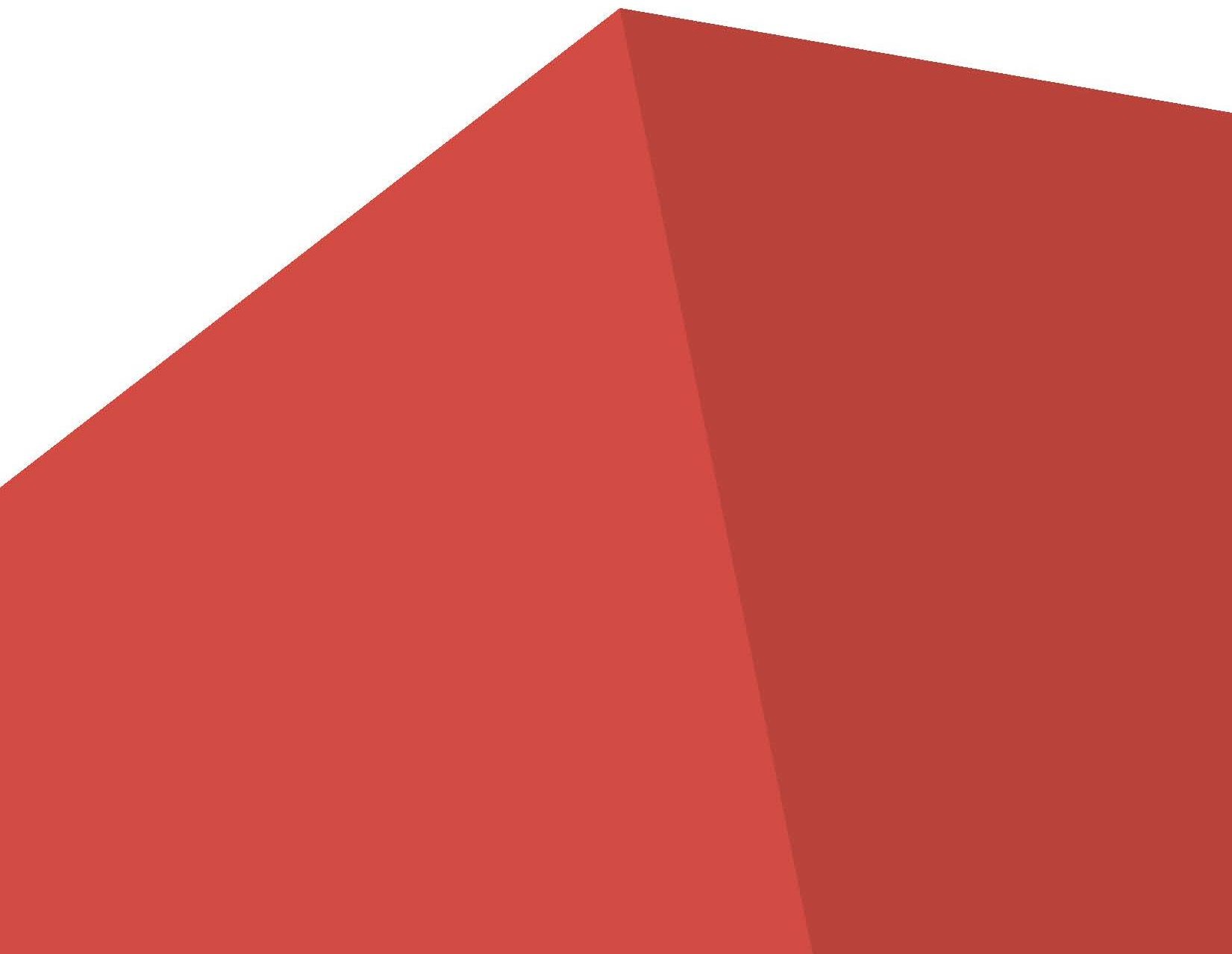 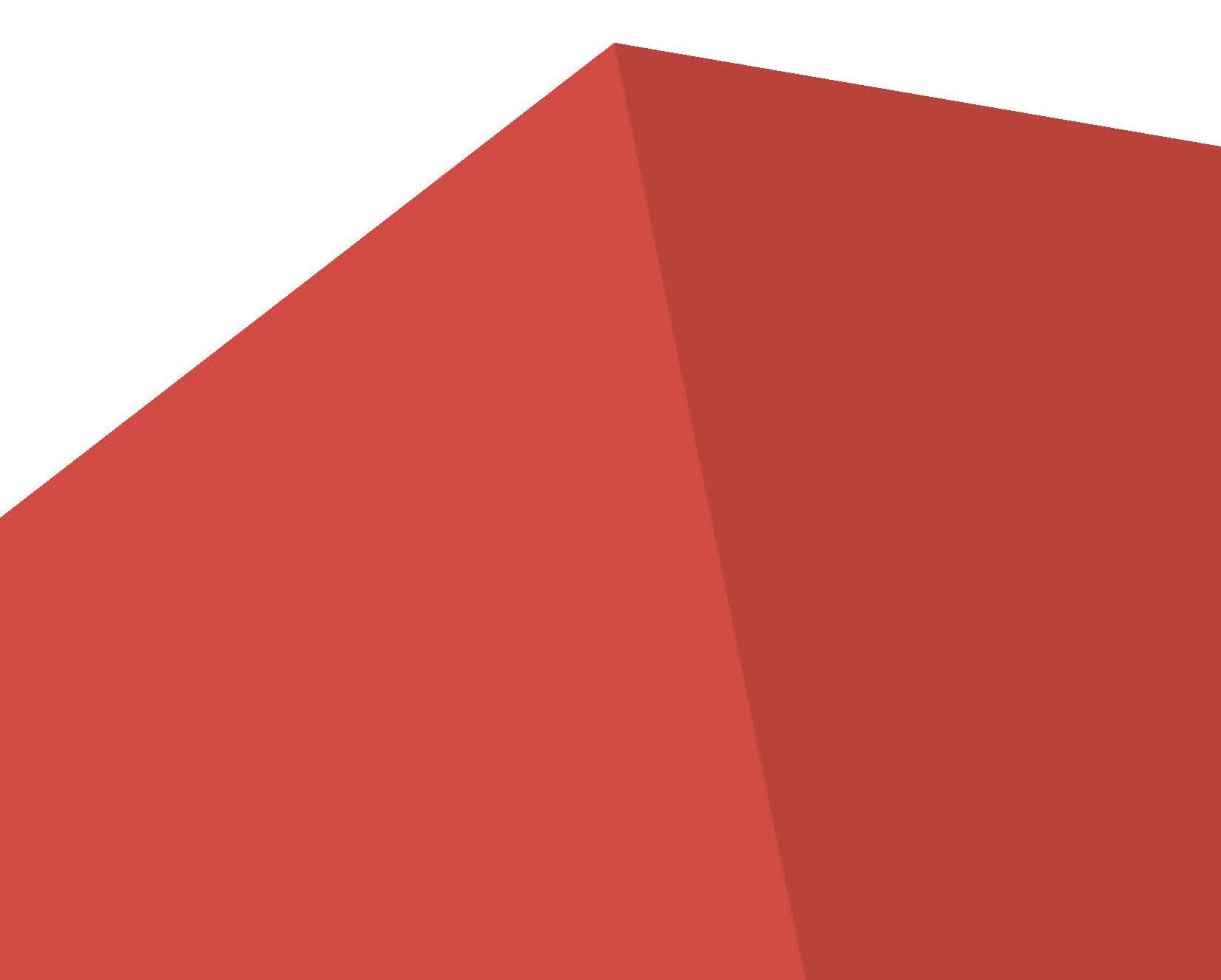 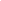 Форма участия в конкурсе: Индивидуальный конкурс Общее время на выполнение задания: 10 ч. Задание для конкурса Конкурсное задание по компетенции «Технологии моды» призвано демонстрировать на конкурсной площадке процессы создания одежды от эскиза до его полного воплощения. Техническая квалификация специалиста компетенции «Технологии моды» включает в себя навыки и умения по проектированию, разработке дизайна, технической документации на изготовление, конструированию, моделированию, изготовлению лекал, раскрою, пошиву и отделке изделия. В зависимости от уровня профессионального образования и возрастной группы меняется сложность и содержание конкурсного задания.  Данное конкурсное задание разработано для возрастной группы юниоры от 12 до 14 лет и его выполнение способствует профессиональной ориентации школьников и их самоопределению. Выполнение задания даёт полное погружение в профессию портного и модельера конструктора, развивает в начинающих профессионалах творчество и мастерство. Конкурсное задание (сокращенно КЗ) необходимо использовать совместно со следующими документами:-  Регламент Регионального чемпионата «Молодые профессионалы» (WorldSkills Russia) 2021(2022) Том А и Том Б;- Техническое описание комптенции «Технологии моды» (ТО);- Инфраструктурный лист (ИЛ);- Комплект документов по охране труда и технике безопасности компетенции «Технологии моды».Содержанием конкурсного задания являются работы, связанные с проектированием и изготовлением швейных изделий. Участники соревнований получают всё необходимое для выполнения заданий: инструкции, эскизы и чертежи, материалы и фурнитуру. Конкурсные задания построены в виде модулей, выполняемых последовательно. Каждый выполненный модуль оценивается отдельно.Конкурс, включает в себя проектирование и изготовление швейных изделий, различными способами, принятыми в индустрии моды.Окончательные варианты критериев оценки уточняются экспертами жюри до начала соревнований. Оценка производится как после выполнения каждого модуля, так и в процессе выполнения конкурсной работы. Также оценивается организация рабочего места и соблюдение техники безопасности. Если участник конкурса не выполняет требования техники безопасности, подвергает опасности себя или других конкурсантов, такой участник может быть отстранен от конкурса.Время и детали конкурсного задания в зависимости от конкурсных условий могут быть частично изменены экспертным сообществом.Конкурсное задание выполняется по-модульно.Конкурсное задание включают в себя:Модуль А. – Технический рисунок.Модуль В. – Конструктивное моделирование кармана и подготовка лекал к изготовлению женского блузона «Худи».Модуль С. – Изготовление женского блузона «Худи».Модули задания и необходимое время Таблица 1. МОДУЛЬ А. - ТЕХНИЧЕСКИЙ РИСУНОКМаксимальное время 1 час.Конкурсанту необходимо на формате А4. выполнить технический рисунок изделия молодёжной женской одежды в соответствии с жеребьевкой проведенной в день выполнения конкурсного задания.  Варианты жеребьевки: ЖЕРЕБЬЕВКА 1. – сезонность проектируемых изделий весна/лето ИЛИ осень/зима); ЖЕРЕБЬЕВКА 2. – образцы материалов.Технический рисунок должен отвечать следующим требованиям:чёрно-белая графика на формате А4 вертикально;наличие вида спереди и вида сзади; соответствие сезонности и выбранным материалам;графическое изображение высокого качества;выдержаны симметричность, пропорциональность, согласованность деталей изделий;наличие современного и осуществимого в производстве дизайна.По истечении одного астрономического часа конкурсанту необходимо сдать технический рисунок на формате А4.  МОДУЛЬ В. - КОНСТРУКТИВНОЕ МОДЕЛИРОВАНИЕ КАРМАНА И ПОДГОТОВКА ЛЕКАЛ К ИЗГОТОВЛЕНИЮ ЖЕНСКОГО БЛУЗОНА «ХУДИ»Максимальное время 1 час.Участнику необходимо выполнить конструктивное моделирование кармана и построить лекало из кальки, подготовить комплект лекал женского блузона «ХУДИ» для раскладки на материале (вырезать детали кроя).Лекало кармана должно отвечать следующим параметрам:соответствовать техническому эскизу (Приложение 2) и комплекту лекал.По истечении одного астрономического часа конкурсант должен сдать готовую или не готовую работу для выставления оценки:комплект лекал женского блузона «ХУДИ»;лекало кармана из кальки.МОДУЛЬ С - ИЗГОТОВЛЕНИЕ ЖЕНСКОГО БЛУЗОНА «ХУДИ»Максимальное время 8 часов.Конкурсант должен выполнить раскрой женского блузона «худи» по подготовленным лекалам из модуля В. и сшить изделие. Изделие должно отвечать следующим требованиям: иметь законченный вид;соответствовать техническому рисунку (Приложение 2);  длина изделия в готовом виде 75,0 см (измеряется по середине спинки);покрой рукава реглан;карман накладной – «кенгуру» (на переде);боковой шов смещен на перед;горловина расширена и углублена;капюшон однослойный, с вытачками по горловине и средним швом;отделочная строчка по линии низа изделия, по линии низа рукава и по краю капюшона – 2,5 см.отделочная строчка по карману:по линиям соединения кармана с изделием – 0,5 – 0,7 см,по линии входа в карман – 1,5 см;демонстрировать высокое качество технологической обработки изделия. По истечении восьми астрономических часов конкурсант должен сдать готовую или не готовую работу для выставления оценки: женский блузон «худи» на манекене.Критерии оценки.Таблица 2. ПРИЛОЖЕНИЯ К ЗАДАНИЮВ данном разделе приведены приложения необходимые для выполнения задания:Приложение 1. – Фигурина для выполнения технического рисунка.Приложение 2. –  Рисунок 1. – Женский блузон «худи».Приложение 3. – Комплект лекал женского блузона «худи» (выдается в С-1).ПРИЛОЖЕНИЕ 1.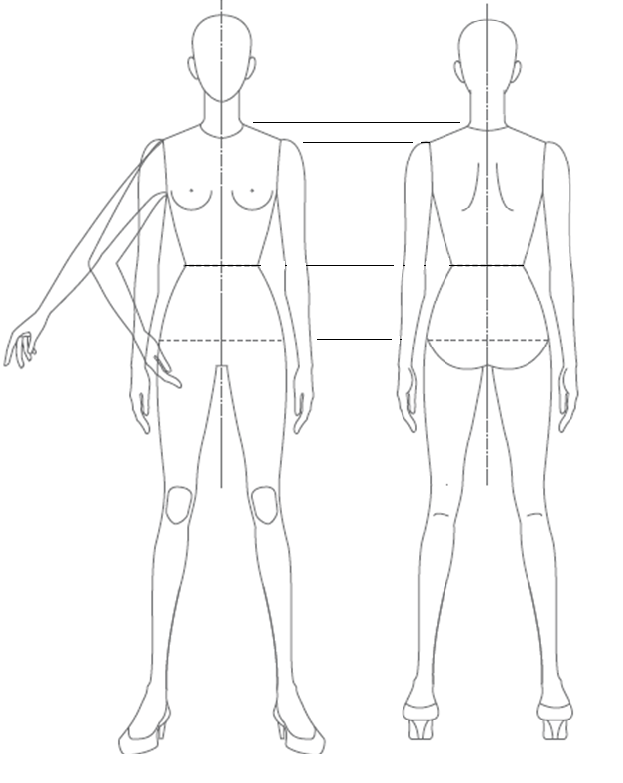 ПРИЛОЖЕНИЕ 2.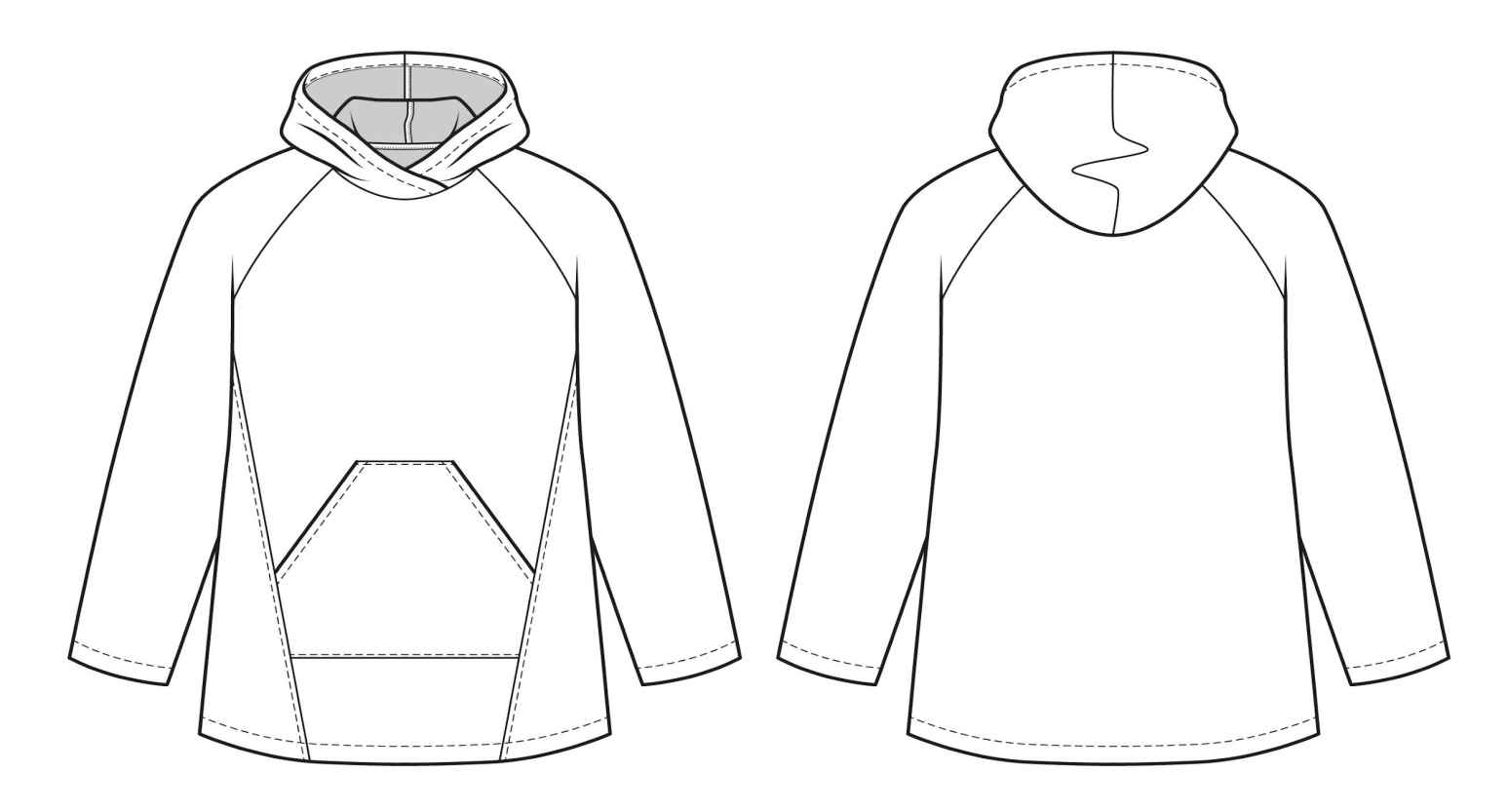 Рисунок 1 – Женский блузон «худи».1. Форма участия в конкурсе 2. Общее время на выполнение задания3. Задание для конкурса 4. Модули задания и необходимое время 5. Критерии оценки6. Приложения к заданию222367Наименование модуляНаименование модуляСоревновательный день (С1,С2,С3)Время на заданиеАТехнический рисунокС 1  09:30-10:301 часВКонструктивное моделирование кармана и подготовка лекал к изготовлению женского блузона «Худи».С 1  11:00-12:001 часСИзготовление женского блузона «Худи»С 1  13:00-15:00С 2   10:00-14:00С 3   10:00-11:008 часовИтогоИтого10 часовКритерийКритерийБаллыБаллыБаллыКритерийКритерийСудейские аспектыОбъективная оценкаОбщая оценкаАТехнический рисунок79,2516,25ВКонструктивное моделирование кармана и подготовка лекал к изготовлению женского блузона «Худи».3,5523,9527,50СИзготовление женского блузона «Худи»14,2042,0556,25 Итого24,7575,25100